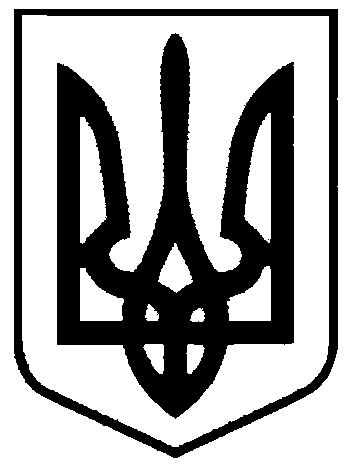 СВАТІВСЬКА МІСЬКА РАДАВИКОНАВЧИЙ КОМІТЕТРІШЕННЯвід  «30» березня  2018 р.    	                     м. Сватове                                                №25  «Про внесення змін до рішення виконавчого комітету №68від 20.10.2017 року»       З метою упорядкування системи перевезення  учнів загальноосвітніх шкіл  1-4 класів  м. Сватове за пільговим тарифом, керуючись  рішенням виконкому Сватівської міської ради № 57  від 21 липня  2016 року «Про проведення конкурсу з перевезення пасажирів автомобільним транспортом на міських  маршрутах загального користування  м. Сватове», ст. 30  Закону України  «Про місцеве самоврядування в Україні»,Виконавчий комітет Сватівської міської ради ВИРІШИВ: . Викласти   п.2 Рішення виконкому Сватівської міської ради «Про встановлення тарифу на послуги з перевезення пасажирів на міських маршрутах загального користування по м. Сватове № 68 від. 20 жовтня 2017 року в такій редакції:п.2 Встановити перевізникам, які здійснюють перевезення пасажирів-учнів загально освітніх шкіл   1-4 класів автомобільним транспортом на існуючих  міських маршрутах загального користування по м. Сватове  тариф   в розмірі             2.50 грн.  за домовленістю сторін- з 1 вересня по 31 травня ( з понеділка по             п’ятницю), оплата  за перевезення  під час канікул, в вихідні та святкові дні            здійснюється  в розмірі 5,00  грн.Контроль за виконанням даного рішення покласти на   першого  заступника       міського  голови   Жаданову Л.В.Сватівський міський голова 		                                            Є.В. Рибалко 